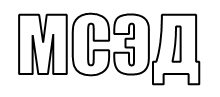 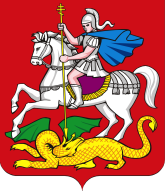 Уважаемые коллеги!Министерство образования Московской области в дополнение к письму          Исх-19479/16-21а направляет алгоритм действий при выявлении противоправного контента в сети «Интернет», распространение которого запрещено на территории Российской Федерации, разработанный Главным управлением региональной безопасности Московской области, и просит разместить его в социальных сетях родительских сообществ в кратчайшие сроки.Приложение: на 2 л. в 1 экз.Самойлова М.А.8(498)602 11 23 доб. 410 48         МИНИСТЕРСТВО ОБРАЗОВАНИЯ         МОСКОВСКОЙ ОБЛАСТИ          МИНИСТЕРСТВО ОБРАЗОВАНИЯ         МОСКОВСКОЙ ОБЛАСТИ бульвар Строителей,  д. 1, г. Красногорск, Московская область, 143407тел. 8 (498) 602-11-11;  факс 8 (498) 602-09-93                e-mail:  minobr@mosreg.ru________________   № ____________На № ___________   от ____________Руководителям органов местного самоуправления муниципальных образований Московской области, осуществляющих управление 
в сфере образованияРуководителям государственных образовательных организаций Московской областиПервый заместитель министра                                                                И.М. Бронштейн